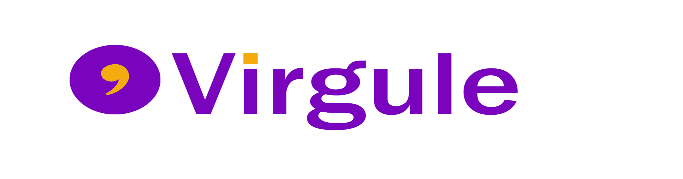 Rémunération / Avantages sociauxRémunération / Avantages sociauxRémunération / Avantages sociaux17 à 20 $ de l'heure, dépendamment de la distance de votre domicile à celui de l'élève17 à 20 $ de l'heure, dépendamment de la distance de votre domicile à celui de l'élève17 à 20 $ de l'heure, dépendamment de la distance de votre domicile à celui de l'élèveType d'emploiType d'emploiType d'emploiTemps partiel (Contractuel)Temps partiel (Contractuel)Temps partiel (Contractuel)RégionRégionRégionLaval et environsLaval et environsLaval et environsDescriptionDescriptionDescriptionL'équipe de Tutorat Virgule est présentement en période de recrutement! Nous sommes à la recherche d'étudiants possédant de l'expérience dans le domaine du tutorat à domicile.

Notre jeune entreprise opère principalement dans le Nord de Montréal et sur la Rive-Nord. Nous voulons élargir nos horizons et offrir nos services à de plus en plus d'étudiants. Dans cette optique, nous amorçons des campagnes de recrutement dans les régions de Laval.

ApplicationEnvoyez à tutoratvirgule@gmail.com:Curriculum VitaeBulletin de notes 
Au plaisir de prendre contact avec vous :)

L'équipe Tutorat VirguleL'équipe de Tutorat Virgule est présentement en période de recrutement! Nous sommes à la recherche d'étudiants possédant de l'expérience dans le domaine du tutorat à domicile.

Notre jeune entreprise opère principalement dans le Nord de Montréal et sur la Rive-Nord. Nous voulons élargir nos horizons et offrir nos services à de plus en plus d'étudiants. Dans cette optique, nous amorçons des campagnes de recrutement dans les régions de Laval.

ApplicationEnvoyez à tutoratvirgule@gmail.com:Curriculum VitaeBulletin de notes 
Au plaisir de prendre contact avec vous :)

L'équipe Tutorat VirguleL'équipe de Tutorat Virgule est présentement en période de recrutement! Nous sommes à la recherche d'étudiants possédant de l'expérience dans le domaine du tutorat à domicile.

Notre jeune entreprise opère principalement dans le Nord de Montréal et sur la Rive-Nord. Nous voulons élargir nos horizons et offrir nos services à de plus en plus d'étudiants. Dans cette optique, nous amorçons des campagnes de recrutement dans les régions de Laval.

ApplicationEnvoyez à tutoratvirgule@gmail.com:Curriculum VitaeBulletin de notes 
Au plaisir de prendre contact avec vous :)

L'équipe Tutorat Virgule